.Note: The dance was choreographed to this music on YouTube (https://www.youtube.com/watch?v=ynHI2cnAcg8) but other versions work as well. Feel free to obtain the music from anyone of us.Intro:  4 + 4x8’s: Start on the 5th syllable of the lyrics “ngin” (No Tag No Restart)Set 1: 2x TOE STRUTS, SIDE ROCK, ¼L RECOVER + FLICK, FWD SHUFFLESet 2: ½R PIVOT, ½R BACK SHUFFLE, BACK ROCK, RECOVER, KICK BALL CHANGEEasier option: 1-2 Rock Recover, 3&4 Back shuffle LRLSet 3: FWD ROCK RECOVER, RIGHT COASTER, FWD ROCK RECOVER, ½L FWD SHUFFLESet 4: CROSS POINT, CROSS POINT, JAZZ BOXFun option: 5&6&7&8& Run a full round (clockwise) whenever there are syncopated beats in the music.Start Again! Have fun!Note: This dance is choreographed by four lovely Hakka ladies, and dedicated to all line dancers especially of Hakka origin. We hope to enjoy and preserve the Hakka culture, cuisine and dialect, so it will not be diluted in the generations to come.Email:Adeline: adeline.nuline@gmail.comJennifer: hotlinerz@gmail.comSoo: soowong88@yahoo.comWendee: wendee88@gmail.comHakka Liang Moi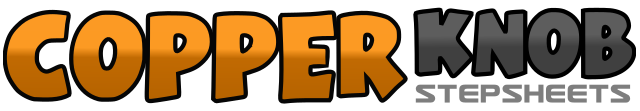 .......拍数:32墙数:4级数:High Beginner.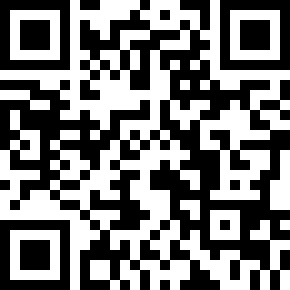 编舞者:Adeline Cheng (MY), Jennifer Choo Sue Chin (MY), Soo Wong (MY) & Wendee Chen (MY) - October 2018Adeline Cheng (MY), Jennifer Choo Sue Chin (MY), Soo Wong (MY) & Wendee Chen (MY) - October 2018Adeline Cheng (MY), Jennifer Choo Sue Chin (MY), Soo Wong (MY) & Wendee Chen (MY) - October 2018Adeline Cheng (MY), Jennifer Choo Sue Chin (MY), Soo Wong (MY) & Wendee Chen (MY) - October 2018Adeline Cheng (MY), Jennifer Choo Sue Chin (MY), Soo Wong (MY) & Wendee Chen (MY) - October 2018.音乐:Wo Shi Ke Jia Ren (我是客家人)Wo Shi Ke Jia Ren (我是客家人)Wo Shi Ke Jia Ren (我是客家人)Wo Shi Ke Jia Ren (我是客家人)Wo Shi Ke Jia Ren (我是客家人)........1-4Touch R toe to R diag, Step down on RF, Touch L toe across RF, Step down on LF 12:005-6Rock RF to R, Recover on LF with a ¼L flicking RF back at the same time  9:007&8Step RF fwd, Step ball of LF next to RF, Step RF fwd 9:001-2Step LF fwd, ½R pivot turn shifting weight on RF  3:003&4Execute ½R on RF stepping LF back, Step ball of RF next to LF, Step LF back  9:005-6Rock RF back, Recover on LF 9:007&8Kick RF fwd, Step ball of RF next to LF, Step LF fwd 9:001-2Rock RF fwd, Recover on LF 9:003&4Step RF back Step LF next to RF, Step RF fwd 9:005-6Rock LF fwd, Recover on RF 9:007&8Execute ½L on RF stepping LF fwd, Step ball of RF next to LF, Step LF fwd  3:001-2Cross RF over LF, Point LF to L 3:003-4Cross LF over RF, Point RF to R 3:005-8Cross RF over LF, Step back on LF, Step RF to R, Cross LF over RF 3:00